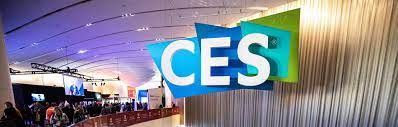 القسم التجاري في السفارة الأمریكیة یدعوكم لحضورCES 2022 - أكبر معرض تقني في العالمأنت مدعو للانضمام إلى وفد الأردنيدعوك  القسم التجاري في السفارة الأمریكیة في الأردن للانضمام إلى الوفد التجاري المشارك في معرض CES 2022، لاس فيجاس، نيفادا في الفترة ما بين 5 إلى 8 يناير 2022. من مزايا المشاركة في الوفد الحصول على تسجيل مجاني في معرضCES  2022، بالإضافة إلى الدخول المجاني إلى مركز الأعمال والاجتماعات في المعرض.عن  مؤتمر CESCES®  هو معرض تملكه وتديره جمعية تكنولوجيا المستهلك الامريكيةCTA®  ويعد الحدث التكنولوجي الأكبرفي العالم، حيث يوفر قاعدة لعرض التقنيات المتقدمة والتعريف بالمبتكرين العالميين بحيث يسلط المعرض الضوء على أبرز المبتكرين. وهو المكان الذي تعرض فيه أكبر العلامات التجارية في العالم أعمالها وتلتقي من خلاله بشركاء جدد.فوائد المشاركة في الوفد التسجيل مجاني حتى 8 ديسمبر 2021، حيث إن كلفة التسجيل في معرض CES  هي 100 دولار أمريكي؛ أما  التسجيل من خلال الانضمام الى وفدنا فهو مجاني حتى تاريخ 8 ديسمبر 2021.خصم بقيمة 25٪ على بطاقة "Deluxe Conference Pass"، يحصل المشاركون في الوفد على تسجيل مجاني لبطاقة"Exhibits Plus Pass"  والتي تمكنك من الوصول إلى قاعة عرض CES وحضور جلسات المتحدثين الرئيسيين وغيرها من البرامج؛ أما إذا اخترت ترقية بطاقتك لتصبح "Deluxe Conference Pass" ، فستحصل  على خصمًا بنسبة 25٪ على سعر التذكرة البالغ قدرها 700 دولار.دخول مجاني إلى مركز الأعمال والاجتماعات  الدولية –  بصفتك أحد المشاركين في وفد القسم التجاري في السفارة الامريكية في الأردن، وستتمكن من الدخول إلى القاعات المخصصة لكبار الشخصيات فقط في مواقع مختلفة من المؤتمر بالاضافة الى امكانية حجزغرف الاجتماعات والحصول على دخول مجاني الى شبكات Wi-Fi .جلسة تحضيرية قبل المؤتمر: سافر إلى CES بثقة وتعلم كيفية الاستفادة من وقتك في هذا الحدث العالمي من خلال جلسة تحضيرية يعدها القسم التجاري.
تفاصيل المعرضالموعد     من 5 إلى 8 يناير 2022، 9:00 صباحاً - 6:00 مساءًالموقعلاس فيجاس، نيفادا مركز لاس فيغاس  للمؤتمرات و التجارة العالمي (LVCC)The VenetianARIAرسوم الإشتراكمجاناً قبل تاريخ 8 ديسمبر 2021$100  ابتداءً من 9  ديسمبر 2021للتسجيلسجل الآن عن طريق التواصل مع القسم التجاري في السفارة الأمريكية في  الأردن من خلال البريد الالكتروني Lubna.Abdelhadi@trade.govلمزيد من المعلومات حول المعرض قم بزيارة: https://www.ces.tech